Колин Ферт и Рэйчел Вайс теперь вместе.Компания «Экспонента Фильм» стала обладателем еще одной картины –The Mercy – авантюрной  и известной на весь мир истории о бизнесмене Дональде Кроухерте, который решил поучаствовать в непрерывной кругосветной гонке за приз «Золотой глобус».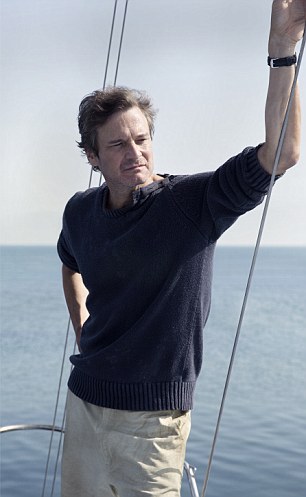 У картины великолепный состав, переполненный лауреатами многочисленных премий. Режиссером картины выступил обладатель премии Оскар Джеймс Марш («Вселенная Стивена Хокинга», «Канатоходец»), автором сценария - Скотт З. Бёрнс («Ультиматум борна», «Побочный эффект»). Главные роли исполнили обладатели премии «Оскар» Колин Ферт («Король говорит», «Кингсман», «Магия лунного света») и Рэйчел Вайс («Молодость», «Фонтан», «Мои черничные ночи»). Колин Ферт сыграет смелого и изобретательного Дональда, сумевшего ввести в заблуждение весь мир, а Рэйчел Вайс исполнит роль его преданной жены Клэр. В марте 1968 года газета «Sunday Times» объявила о проведении непрерывной кругосветной гонки на приз «Золотой глобус». Кроухерст решил принять в ней участие, надеясь тем самым спастиcь от банкротства. После отказа электрогенератора он лишился освещения и радиосвязи. Он сильно отставал от других участников, и выиграть гонку честно было уже невозможно...Прокат картины планируется весной 2017 года.ИНТЕРЕСНЫЕ ФАКТЫ:  -   Изначально роль Клэр – жены Дональда Кроухерста – должна была исполнять Кейт Уинслет.-  Съемки фильма были настолько экстремальными, что в один из съемочных дней Колин Ферт попал в больницу с вывихом бедра. -  О приключениях Дональда Кроухёрста был снят советский фильм «Гонка века» (1986 год).- По мотивам путешествия Дональда Кроухёрста группа Lay It on the Line записала альбом "Crowhurst ".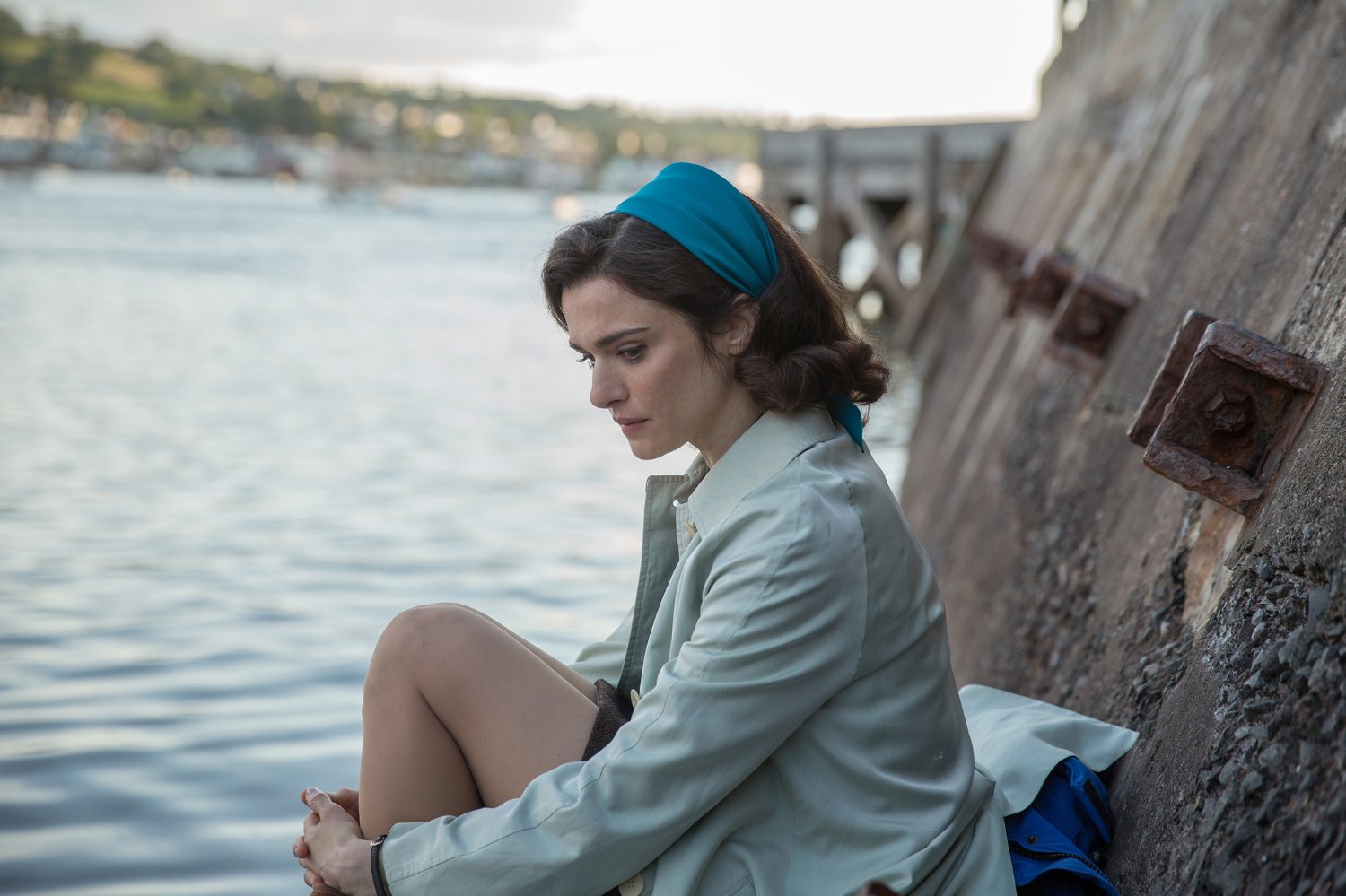 КОНТАКТЫ Вера Фетищева PR ДиректорКомпания «Экспонента Фильм»+7 916 489 26 09Vera.fetisheva@exponentafilm.com